Fecha de Solicitud: _______________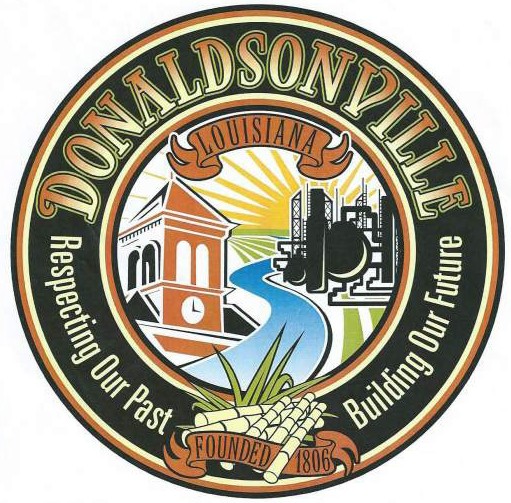 City of DonaldsonvilleP.O. Box 470 Donaldsonville, LA 70346Phone (225) 473-4247 • Fax (225) 473-0630Solicitud hecha por:__	   Dirección:	 Ciudad:	 Teléfono :  	Locación de la Propiedad:  	La propiedad descrita en este documento es:  Rentada    	Propia   		Arrendada	(Seleccione una)Mi intención / plan con la propiedad descrita en este documento es: Estoy solicitando este certificado para:	Renovar		Añadir 		Nueva Construcción	en la propiedad descrita en este documento. El Área en donde la propiedad está situada pertenece a la zona de : Firma del Solicitante  	Fecha  	Zoning AdministratorI 	, hereby certify that the request of  	 is hereby  Granted  Denied for the following reason:Zoning application APPROVED provided the applicant will abide by all state, parish, and city codes and ordinances and will obtain all necessary permits and licenses.Zoning application DENIED for the following reason:  	Signature of Zoning Administrator	Date